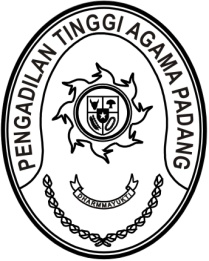 Nomor	:	W3-A/2962/HM.01.2/10/2022	8 Oktober 2022Lampiran	:	-Perihal	:	Peringatan Hari PahlawanYth. Hakim Tinggi PTA Padang;Panitera PTA Padang;Sekretaris PTA Padang;Pejabat Struktural dan Fungsional PTA Padang;Pegawai dan PPNPN PTA Padang.Assalamu’alaikum Wr. WbBerdasarkan surat Sekretaris Mahkamah Agung RI Nomor 2597/SEK/HM.01.2/11/2022 tanggal 7 November 2022 perihal sebagaimana tersebut pada pokok surat, dengan ini disampaikan bahwa seluruh Hakim dan Aparatur Pengadilan Tinggi Agama Padang harus mengikuti Upacara Peringatan Hari Pahlawan yang akan dilaksanakan di kantor Pengadilan Tinggi Agama Padang pada:Hari/Tanggal	:	Kamis/10 November 2022Jam	:	08.00 WIB s.d. selesai Tempat	:	Kantor Pengadilan Tinggi Agama Padang		Jl. By Pass KM 24 Anak Air, PadangPakaian	:	-	Hakim, Panitera dan Sekretaris menggunakan Pakaian Sipil Lengkap 		- Aparatur dan PPNPN menggunakan Pakaian KorpriDemikian untuk disampaikan untuk dilaksanakan sebagaima mestinya.WassalamWakil Ketua,Dr. Drs. H. Hamdani S., S.H., M.H.I.Tembusan :- Ketua Pengadilan Tinggi Agama Padang (sebagai laporan)